Data description (2) Jianing Yu (jianing.yu@gmail.com)8/4/2021These are in vivo whole-cell recordings of relevant cell typesLayer 4 excitatory neurons: 	L4EVmpopulationLayer 4 fast-spiking neurons: 	L4FSVmpopulationLayer 4 excitatory neurons: 	L4EVmpopulationLayer 4 fast-spiking neurons: 	L4FSVmpopulationSomatostatin interneurons: 	SOMVmpopulation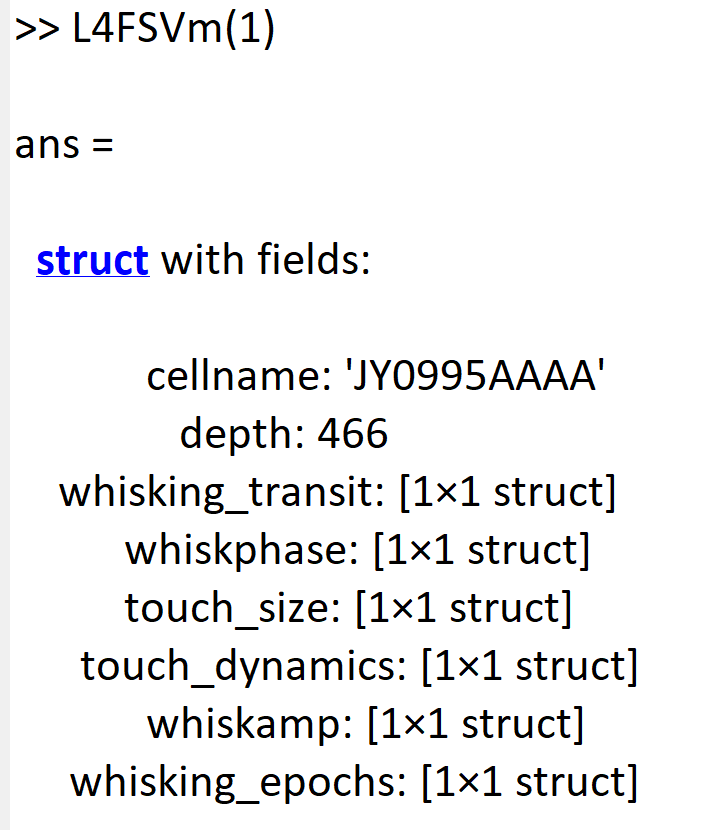 cellname: This is the name of the celldepthDepth reading of the cell recorded.whisking_transitTransitions from non-whisking to whisking periods. whiskpos: whisker positionwhiskamp: whisking amplitudewhiskphaseVm and spks binned to whisking phase (e.g., L4FSVm(1).whiskphase.phase). Note: vm_phase: phase values when Vm is positive relative to the mean (for checking phase tuning)spk_phase: phase values when there are spkesall_phase: all phase values. touch_sizeThis is the Vm response aligned to touches. Raw Vm can be found in touch_size.PSPorg. touch_dynamicsFurther analysis on the dynamics (e.g., onset and size of PSP depolarization etc.) of touch responses. whiskampNeural responses sorted by whisking amplitudes. whisking_epochsEpochs of whisking and associated neural responses. Void. This is the latency of the touch response computed from the rising onset of touch PSTH (onset, peak, max response rate). The original method is prone to error, however. Use latency2 instead (which computes latency based on the time PSTH crosses the half-max). psthThis is PSTH constructed from touch response. Ret: touch during whisker retraction. Prot: touch during whisker protraction. thist: in seconds. latencyL4FS.psth(1)      ret: [1×700 double]    thist: [1×700 double]     prot: [1×700 double]      all: [1×700 double]spkpertouchThis is average spike number evoked from touch (note that ‘nostim =’ is referred to whether there is optogenetic stimulation applied. In other words, nostim is the control, natural conditon)It is defined as the spk number between 0-50 ms post touch minus a baseline spk number, defined as twice the spke number between 0-25 ms pre touch. latencyL4FS.spkpertouch(1)                        nostim: [3.9713 3.1485 4.6496] 	mean, 95% confidence interval                  nostimspkall: [1001×165 double]	spk in(0-50 ms post touch onset) x trials    nostimspkpost_trialbytrial: [1×165 double]	# of spikes (0-50 ms post touch) each trial                  nostimspkpre: [501×165 double]	spk in(-25-0 ms pre touch onset) x trials                     nostimraw: 5.5697			       average spike num post touch                      nostimFF: [2.0784 1.3446 2.8850]	Fano factor (variance over mean)transitionSpike histogram as a function of time (PSTH) around the non-whisking whisking transition (-0.2 to 0.5 sec).transitionsdfSame as above computed with spike density function (kernel, 10 ms)nwwhFiring rate during whisking or nonwhisking periods. latency2latency of touch responses (in sec), computed as the time of half-max. onsetrateSpike rate at touch onset (note that touch evoked response hasn’t occurred).sdfTouch-evoked response as a function of time, computed with sdf (kernel, 1 ms). ret and prot touches combined.depthDepth of cell recorded. 